Fulde navn:_______________________________________________Personnummer:____________________________________________Telefon nummer:___________________________________________E-mail:___________________________________________________Antal deltagere du ønsker at tage med:_________________________Blanketten kan afleveres i receptionen hos Center for Dansk og Integration, Ølbycenter 53, 4600 Køge. Tjek åbningstider på www.danskogintegration.dkBlanketten kan også sendes gennem digital post. Se vejledning herunder. Da din besvarelse indeholder personfølsomme oplysninger, er det meget vigtigt, at du sender svar via en sikker mail forbindelse.Du skal:1.	Udfylde den ovenstående tilmeldingsblanket2.	Gemme den udfyldte blanket på egen pc3.	Åbne dette sikre link 4.	Log ind med dit NemID5.	Vedhæft den udfyldte blanket (som vedhæftet fil). 6.	Tryk send.    Hvis du har nogen spørgsmål, er du velkommen til at kontakte Ellen Louise Christiansen på telefon 24472805 eller ellen.christiansen@koege.dk.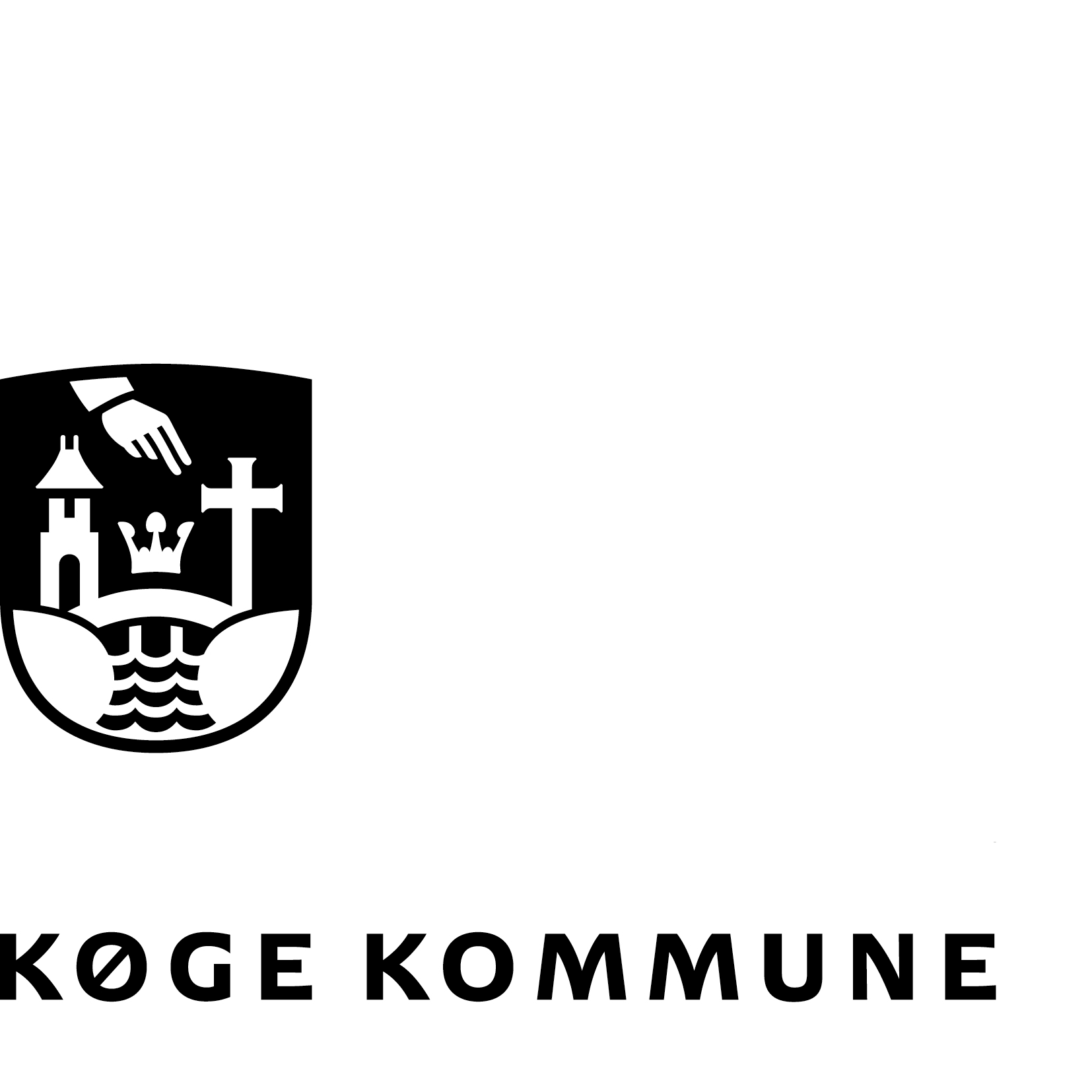 DatoCenter for Dansk og Integration Ølbycenter 534600 Køgewww.koege.dkTlf. 56 67 67 67Kontakt:Tlf. Mail 